Ondernemersplan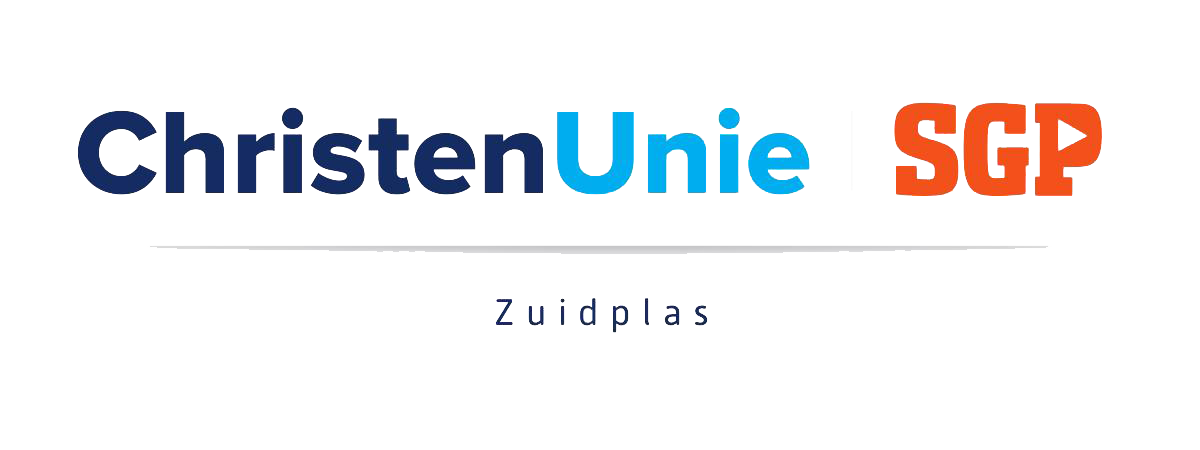 9 maart 2018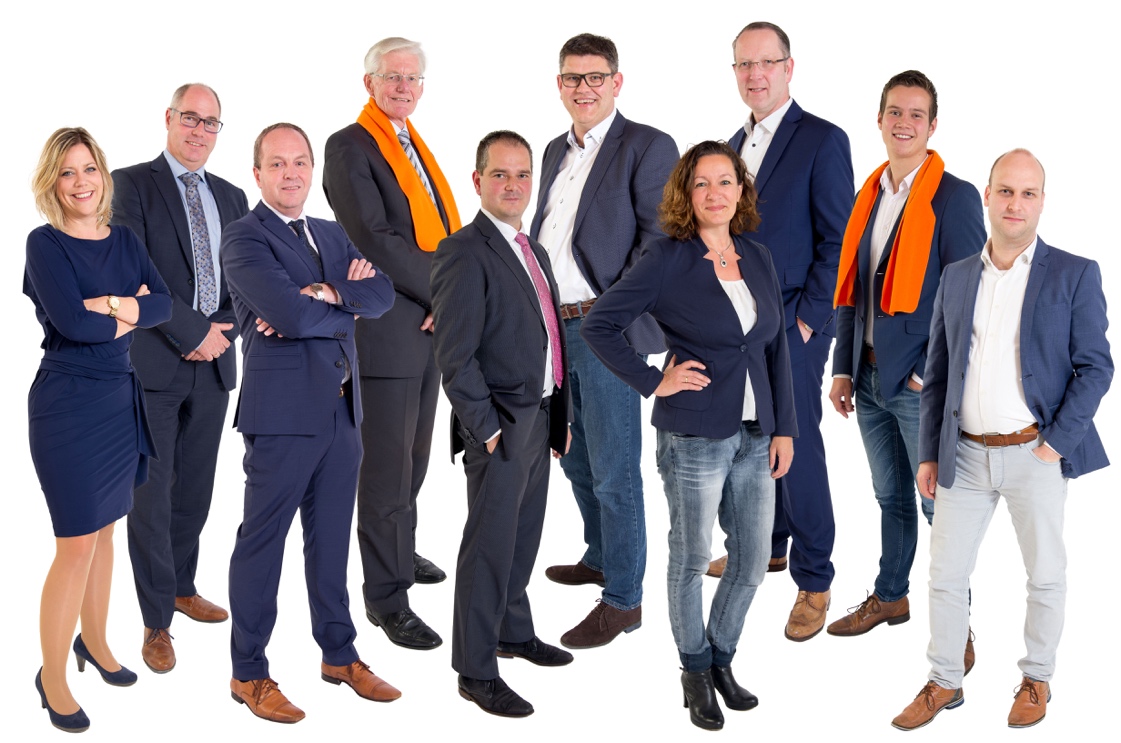 Cock van der Spek & Peter MolenaarInhoudsopgaveInleiding 		| 	OndernemersplanIntermezzo 	| 	Lokaal ondernemerschap             1. 		|	Hoe de samenwerking ervaren wordtIntermezzo 	|	Verbreding A20             2.		|	Wat er verbeterd moet worden in de samenwerkingIntermezzo 	|	Bestemmingsplan en ontsluiting             3.		|	Welke concrete ideeën ondernemers hebbenIntermezzo 	|	Huisvesting arbeidsmigrantenInleiding | OndernemersplanOp de Dag van de Ondernemer, 17 november 2017, lanceerden we als ChristenUnie/SGP een ondernemersonderzoek. Met als centrale vraag: wat zou u als ondernemer willen verbeteren in de samenwerking tussen u en de gemeente? De reacties van ondernemers op dit kleine onderzoek was voor ons reden om te zeggen: hier moeten we iets mee. Als wij als ChristenUnie/SGP staan voor een gemeente die denkt in mogelijkheden, dan kan het niet anders of we maken werk van de signalen die ondernemers ons geven.Daarom presenteren we dit Ondernemersplan. We doen dat op vrijdag 9 maart aan het einde van onze tour langs ondernemers. In deze tour spraken we met een viertal ondernemers. Hun boodschap hebben we in dit plan verwerkt. In dit plan hebben we ook de signalen van ondernemers verwerkt die door middel van het bovengenoemde onderzoek bij ons terechtkwamen. Wat ons betreft legt wethouder Rik van Woudenberg dit Ondernemersplan op een prominente plaats op zijn bureau. Zodat bij het aantreden van een nieuw college dit plan bovenop ligt en de (nieuwe) wethouder die de lokale economie in zijn portefeuille heeft, meteen aan de slag kan. Uiteraard nemen wij dit plan ook mee als we aan de onderhandelingstafel komen te zitten na 21 maart 2018.Cock van der SpekPeter MolenaarIntermezzo | Lokaal ondernemerschapWe starten de ChristenUnie/SGP Zuidplas ondernemerstour bij Oskam Verhuur en Grondverzet BV te Moordrecht Middelweg 8.Sinds begin jaren '90 is Oskam BV actief in het agrarisch loonwerk en de grondverzet. Het bedrijf is in de jaren na de oprichting sterk gegroeid en hiermee een serieuze speler in de grondverzet branche geworden. Eigenaar van dit mooie bedrijf is Bram Oskam. We ontmoeten hem op het bedrijf en hebben een gesprek met hem.We stellen aan de heer Oskam de vraag welke boodschap hij heeft voor het bestuur van de gemeente Zuidplas. Daar hoeft de heer Oskam niet lang over na te denken:Ontwikkelingen vijfde dorp gemeente Zuidplas i.r.t. zittende ondernemersToelichting: In het uitgebrachte bidboek aan de Provincie staat het getal van 4000 woningen in het midden gebied van de Zuidplaspolder. Waar in het middengebied precies en wat betekent dat voor de daar zittende ondernemers? Bedrijf Oskam BV valt onder het bestemmingsplan Rode Waterparel en het is maar de vraag waar deze 4000 woningen komen. Planologische onzekerheid is iets waar een ondernemer niet graag mee te maken heeft. Snelle duidelijkheid, maar ook als die duidelijkheid er is voldoende ruimte voor de ondernemer is daarom een must.Stimuleer als gemeente lokaal ondernemerschapToelichting: Het bedrijf Oskam BV is een bedrijf wat als agrarisch loonbedrijf en grondverzet ook iets kan betekenen voor de gemeente Zuidplas. Het bedrijf ziet graag welke mogelijkheden de gemeente en Oskam voor elkaar kunnen betekenenBereikbaarheid langzaam verkeerToelichting: Vanwege de veiligheid en ook een steeds drukker spoorgebruik zijn een aantal jaren geleden de spoorwegovergangen in Zuidplas ondertunneld. Echter niet alle tunnels zijn toegankelijk voor het langzaam verkeer. Zeker langzaam verkeer moet op de Middelweg behoorlijk omrijden als zij naar het noorden moet. Verdiepen van de huidige tunnel op de Bredeweg is geen optie meer, maar een aansluiting op Doelwijk voor het langzame verkeer zou een welkome aanvulling zijn. Het besef is er echter dat dit deel particulier terrein is waarover we nu spreken, maar wellicht kan de gemeente hier een rol in spelen.www.oskambv.nl 1. | Hoe de samenwerking ervaren wordtAls je ondernemers vraagt naar hoe zij de samenwerking met de gemeente ervaren, krijg je 3 soorten reacties:De samenwerking is moeizaam, traag en stroperig (7 van de 28). De gemeente is lang niet altijd bereikbaar. De gemeente zou terughoudend zijn in het contact en het optreden van ambtenaren getuigd van weinig daadkracht. Ook voelen ondernemers zich niet gehoord en als er zich een probleem voordoet, wordt hen geen concrete oplossing geboden. Een enkeling zegt zelfs: “Slecht”. Of: “De gemeente doet alsof ondernemers inspraak hebben, maar hun gevoel zegt dat de gemeente haar eigen gang gaat.”Er is geen samenwerking (12 van de 28). Ondernemers hebben geen contact met de gemeente, omdat ze bijvoorbeeld geen ruimte konden vinden of dat de ondernemersbijeenkomst niet interessant zijn voor de branche waar zij in verkeren. Dat er geen samenwerking is, is volgens een van de ondernemers een teken: “De gemeente voelt niet dichtbij.” Alleen als een ondernemer zich proactief zou opstellen, komt het tot samenwerking.Redelijk tot goed, prima of prettig (9 van de 28). Ondernemers geven dan aan dat ambtenaren welwillend zijn. Ze zijn prettig in de omgang. Vragen worden “redelijk goed beantwoord”. Een goed gesprek met een ambtenaar zorgt voor positiviteit. Ondernemers geven ook aan dat er maar weinig contact is met de politiek. De gemeente kennen ze dus wel, maar contacten tussen politieke partijen zijn er maar weinig. Een les om als politieke partijen in de oren te knopen.Intermezzo | Verbreding A20De volgende ondernemer die we gesproken hebben, is de heer Nederlof van Nedco. Een internationaal opererende onderneming welke gevestigd is in Nieuwerkerk aan den IJssel. Het bedrijf produceert, importeert, verpakt en verhandelt veel op het gebied van witgoed, ventilatie, presentatie en constructie speelgoed. Welke boodschap heeft de heer Nederlof voor het bestuur van de gemeente Zuidplas? Hieronder een tweetal punten:Iedereen doet meeHet bedrijf heeft veel mensen in dienst met een beperking en een achterstand tot de arbeidsmarkt. Hierin vervult het bedrijf een voorbeeldfunctie. Ook voor de gemeente. Daar waar mogelijk moeten we mensen met een beperking en een achterstand tot de arbeidsmarkt een kans geven. Een voorbeeld voor de gemeente Zuidplas. Ook hier kan de gemeente haar steentje in bijdragen door mensen met een beperking in haar organisatie op te nemen.Verbreding A20Welke boodschap wil de heer Nederlof de gemeente meegeven? Daar hoeft hij niet lang over na te denken. De verbreding van de A20. Uitgezonderd de vakanties is het iedere dag raak tussen Nieuwerkerk aan den IJssel en Moordrecht. Er gebeuren veel ongelukken en helaas ook met dodelijke afloop. De file iedere dag weer kost de ondernemer handenvol met geld. En de bereikbaarheid moet beter. Het is bekend dat de verbreding van de A20 hoog op de prioriteitenlijst staat van de minister van Verkeer en Waterstaat. En hoog op die lijst moet het ook blijven staan. Via deze weg wil de heer Nederlof de gemeente oproepen niet te verslappen in de lobby om de verbreding van de A20. Ook al lijken alle seinen op groen te staan, het kan zomaar anders worden. Houdt het daarom op de agenda, de ondernemers wachten er met smart op.www.nedco.nl2. | Wat er verbeterd moet worden in de samenwerkingOndernemers zien genoeg punten die verbeterd kunnen worden in de samenwerking tussen de gemeente en hen. Samengevat kan gezegd worden: denk als een ondernemer. Met andere woorden: denken in mogelijkheden. Welke suggesties kwamen er boven?Snelheid en daadkrachtDe gemeente zou richting ondernemers meer daadkracht mogen tonen en sneller besluiten nemen. Ondernemers hebben behoefte aan duidelijkheid. Nu ervaren ze besluiteloosheid. Bijvoorbeeld omdat veel afhangt van bestemmingsplannen waar veel doorlooptijd in zit. Uiteindelijk is zeggen dat iets niet kan, ook helderheid.Biedt perspectiefLaat de gemeente perspectief bieden aan ondernemers. Door huidige industrieterreinen uit te breiden, zodat ook ondernemers hun bedrijf kunnen ontwikkelen. Of als agrariërs op slot zitten, hun bedrijf uitkopen zodat ze op een goede manier hun bedrijf elders voort kunnen zetten. Vooral voor een nieuwe generatie.Meedenken voor groeiEr zijn veel bedrijven in de gemeente Zuidplas die willen groeien. Denk als gemeente zoveel mogelijk mee met die bedrijven en probeer hen daarin te faciliteren. Pragmatisch denken is daarbij nodig. Laat de gemeente Zuidplas daarom een lange termijnvisie maken over de groeimogelijkheden voor kleine bedrijven. Bijvoorbeeld door kleine werkruimtes voor beginnende ondernemers beschikbaar te stellen. Met een houding van meedenken wordt de gemeente toegankelijker, ook voor kleine mkb’ers. Zo komt er meer ruimte voor jonge ondernemers en startups.Samenwerken met lokale ondernemersLaat de gemeente veel meer lokale bedrijven inzetten voor de opdrachten die ze heeft. Het kan de aankoop ergens van zijn, het kan ook het afnemen van diensten zijn. Dat onder het motto “Help elkaar. Koop elkaars waar.”Besef van elkaar nodig hebbenAls gemeente, politiek en ondernemers veel meer het besef zouden hebben, dat ze elkaar nodig hebben, kunnen er in Zuidplas stappen gezet worden. Bijvoorbeeld als het gaat om leegstand. Door goed te luisteren naar ondernemers en hen te helpen, kan die leegstand aangepakt worden.Problemen echt oplossenSoms loopt het mis tussen ondernemers en de gemeente. Normaal overleg lijkt dan niet meer goed mogelijk. Toch is dat overleg ontzettend belangrijk. Zodat een ondernemer niet het idee heeft dat hij door list en bedrog aan de kant wordt gezet en de gemeente niet het idee heeft dat de ondernemer de gemeente zo veel mogelijk wil dwarszitten. Voor aangebrachte schade, moet de gemeente haar verantwoordelijkheid nemen.FaciliteerSoms moet de gemeente meer faciliteren. Bijvoorbeeld als het gaat om het opzetten van een winkeliersvereniging. Door hierin het voortouw te nemen en concreet te helpen, kunnen er in de dorpen stappen gezet worden. Hierbij kan ook gedacht worden aan het makkelijker en goedkoper maken van vergunningen oor evenementen. Zo kan er voor de bewoners van de vier dorpen makkelijker een evenement georganiseerd worden.Luisteren door politieke partijenTot slot hebben ondernemers nog wel een tip voor politieke partijen: laat politieke partijen veel meer luisteren naar de stem buiten de raadszaal. Dat gebeurt nu te weinig. Een onderzoek zoals de ChristenUnie/SGP heeft gedaan, wordt erg op prijs gesteld.Intermezzo | Huisvesting arbeidsmigrantenDe fractie van ChristenUnie/SGP heeft gesproken met de heer W. Tas van tomatenkwekerij Tas in Zevenhuizen. De heer Tas wil aandacht vragen voor de huisvesting van arbeidsmigranten. Veel ondernemers in de gemeente Zuidplas maken gebruik van arbeidsmigranten voor de werkzaamheden in de agrarische sector. Het aantal arbeidsmigranten beloopt al snel enkele honderden en kan door het jaar heen variëren, afhankelijk van het seizoen. Een redelijk omvangrijk aantal van hen heeft huisvesting gevonden op Camping De Randstad in Zevenhuizen. Een situatie die in strijd is met de geldende spelregels met betrekking tot de bewoning van recreatieparken. Een situatie die tot voor kort wel gedoogd werd, maar nu wordt gehandhaafd. Een aantal tuinders huurt woonruimte van particulieren.De situatie is inmiddels nijpend. De heer Tas, en met hem andere ondernemers met arbeidsmigranten in dienst, zouden graag ‘definitieve’ oplossingen met de gemeente overeen komen en zo lang die niet gevonden zijn, de gedoogsituatie op de Randstad en andere recreatieparken gehandhaafd willen zien. De heer Tas erkent dat bij een definitieve oplossing ook sociale aspecten (voorkomen van overlast situaties, verpaupering e.d.) meegenomen moeten worden.De volgende mogelijkheden geopperd:biedt de ondernemers onder nader te stellen voorwaarden de ruimte om op eigen terrein (permanente) woonruimte voor arbeidsmigranten te bouwen. Voordeel: voorkomt ‘concentratieprobleem’; sociale controle door ondernemers zelf;neem als mogelijke optie in de ‘Verkenning toekomstperspectief recreatieparken’ mee om onder nader te stellen voorwaarden een of enkele parken te (her)bestemmen tot woonruimte arbeidsmigranten.Deze optie kan in eerste instantie een ‘tijdelijk’ karakter krijgen (het huren van de recreatiewoningen van bestaande eigenaren) en bij positieve ervaringen een permanent karakter.De ondernemers zijn bereid hun financiële en maatschappelijke verantwoordelijkheid te nemen. Zij geven aan open te staan voor andere oplossingen voor zover bovengenoemde om welke reden dan ook niet haalbaar c.q. niet inpasbaar zou zijn.Opgemerkt wordt nog dat deze problematiek wellicht ook opgepakt zou kunnen worden als pilot project Omgevingswet, waarbij de Raad als uitgangspunten heeft gedefinieerd: per opgave maatwerk, versnelde vergunningsprocedure, opstellen omgevingsplan, digitaal inzien van de bestemmingsplannen en participatie. Vooral dit laatste houdt in dat de gemeente moet meedenken met initiatieven vanuit de samenleving. www.tastomaten.nl 3. | Welke concrete ideeën ondernemers hebbenTot slot hebben ondernemers hele concrete ideeën aangeleverd bij de ChristenUnie/SGP. Hieronder een selectie van de beste ideeën. Zodat de gemeente Zuidplas optimaal hiervan gebruik kan maken.Doorlooptijden verkortenVast aanspreekpunt op het gemeentehuis, die ook 40 uur per week aanwezig is. Veel te veel deeltijdbanen levert vertraging op.Laat de gemeente zich bewust worden hoe belangrijk de ondernemers in de regio zijn. Zij voorzien in werk en economie. Zij zetten Zuidplas op de kaart."Graag zou ik zien dat de politiek meer betrokken is bij de ondernemingen en als ze uitgenodigd worden bij een bijeenkomst er ook van verschillende partijen raadsleden aanwezig zijn.Doortastende besluiten nemen, wanneer nodig. Verantwoordelijkheid nemen op het moment dat het nodig is. Waarbij soms wel eens achteraf verantwoording wordt afgelegd en niet voorafgaande aan processen en besluitvormingen.Denk vooruit en niet alleen aan het moment of de beslissing zelf. Maar kijk tegelijk ook achterom om te leren van fouten in het verleden.Contact maken door ontmoeting.Nodig alle inwoners die een bedrijf hebben uit en inventariseer welke diensten zij kunnen aanbieden binnen de gemeente ZuidplasGa vaker met ondernemers aan tafel, organiseer netwerkborrels voor ondernemers waarin je ook de mogelijkheden van de gemeente promoot bijvoorbeeld met betrekking tot personeel met achterstand op de arbeidsmarkt. Verdiep je in plannen van ondernemers, zij bouwen ook aan de gemeente. Laat ambtenaren een dag per jaar stage lopen bij een onderneming.Op het terrein van de participatiewet zouden concretere stappen gemaakt kunnen worden.Ruimte voor een bedrijfsverzamelgebouw waar ZZP-ers kantoor kunnen houden of hun beroep kunnen uitoefenen.Tweede supermarkt in Zevenhuizen, dit draagt bij aan de ondernemerszin en is goed voor de inwoners en het centrum.Probeer werkzaamheden nog meer lokaal uit te besteden, waardoor er meer binding is van lokale bedrijven naar gemeente toe.Afrekenen op beleid. Vooraf aangeven wat iets kost / mag kosten. Achteraf transparant maken wat het daadwerkelijk heeft gekost.Wordt creatiever en bestuur de gemeente alsof het je eigen bedrijf is.Kom langs op een vergadering en ervaar waar wij tegenaan lopen.Meer samenwerking op het gebied van gezamenlijke initiatieven met deels ambtenaren en ondernemers.Ondernemers in de raad zetten, werken zoals in het bedrijfslevenZorgen voor een cluster waar startups in de gemeente ruimte krijgen om te pionieren, creativiteit de vrije hand te geven en elkaar te inspireren. Het liefst op een plek in de gemeente die ook karaktervol is, bijvoorbeeld een gebouw/locatie die leeg staat.Vaker langs gaan bij ondernemers om zo de problemen aan te horen en eventueel op te lossen(Goede) ondernemers zijn maatschappelijk gezien voor de economie de belangrijkste klanten en daarom willen ze niet bestuurlijk arrogant en ambtelijk repressief, maar serieus behandeld worden als mensen die een belangrijke sociale rol vervullen.De gemeente moet zijn oor te luisteren bij lokale ondernemers voor praktische oplossingen, expertise en forse besparingen op operationeel gebied, want zij kennen de lokale omstandigheden en (on-)mogelijkheden het best. Mijn idee is dat er dan eerst moet worden gewerkt aan de perceptie van de politici en ambtenaren. Dat er niet slechts op bestuurlijk niveau wordt gecommuniceerd over veiligheid, onderhoud en infrastructurele problemen rond vestigingsplekken en verkoop van bedrijventerreinen, maar ook inhoudelijk met ondernemers apart op vakgebieden waar de gemeentelijke organisatie mee te maken heeft. Door lokale ondernemers kansen te bieden mee te denken over behoeftes, is er een grotere kans op out of the box oplossingen die besparingen en kwaliteitsverbetering kunnen opleveren op alle vlakken waar de gemeente een uitvoerende taak heeft."Blauwe zone eindelijk in voeren in het oude dorp.Intermezzo | Bestemmingsplan en ontsluitingDe ondernemerstour is uiteindelijk aangekomen bij Bredefleur van de familie Evers te MoerkapelleBredefleur is marktleider in lelies en heeft vestigingen in Moerkapelle en Luttelgeest. De lelies gaan naar heel Europa, maar ook daarbuiten. Het bedrijf is een echt familiebedrijf van vader op zoon, al vier generatie lang. En dan wel meer dan honderd jaar in de Zuidplas. En vanaf 1961 aan de Bredeweg 40 gevestigd.Ook de heer Evers hebben we gevraagd welke boodschap hij heeft voor het bestuur van de gemeente Zuidplas. Dhr Evers kwam met een 3-tal punten:Zorgen over het nu bestaande onduidelijke bestemmingsplanToelichting: Helaas moesten wij met onze uitbreiding 2008 de wijk nemen naar de NoordoostpolderDit kwam voort uit het voorbereidingsbesluit nieuwe bestemming plan Zuidplas waardoor de toekomstige groei van ons bedrijf volledig werd geblokkeerd! Hierdoor nam de toekomstige generatie Bredefleur ( 2 zoons) de wijk naar Luttelgeest.Ik onderneem samen met 1 zoon als Bredefleur (en 1 zoon op Agro opleiding toekomstige tuinbouw ondernemer). Wij maken ons zorgen over het nu bestaande onduidelijke bestemmingsplan.In dit bestemmingsplan voor onze nog bestaande gronden, zijn nieuwe activiteiten ten behoeve van ons huidige bedrijf absoluut niet duidelijk!Meer aandacht voor kansarmenToelichting: Dat de gemeente Zuidplas Ambassadeurs in dienst neemt die er voor gaan zorgen dat kansarmen op de arbeidsmarkt worden geplaatst en begeleid. Zodat er niemand in de gemeente Zuidplas werkeloos hoeft te zijn.Sociaal gezien is werken voor mensen net zo belangrijk, als slapen in de nacht.Ontsluiting van MoerkapelleToelichting: Ontsluiting van ons dorp Moerkapelle, kan toch niet zo zijn, dat dit geheel voor rekening komt van onze pas gerenoveerde Bredeweg met verkeer belemmerde maatregelen.www.bredefleur.nl 